MøteprotokollUnderskrift:Vi bekrefter med underskriftene våre at det som er ført i møteboka, er i samsvar med det som ble vedtatt på møtet.______________________	______________________	_____________________________________________	______________________	_____________________________________________	______________________	_______________________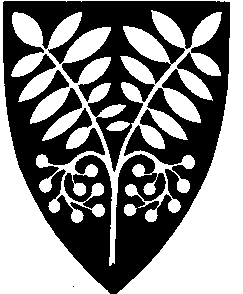 Saltdal kommuneUtvalg:Utvalg for oppvekst/kulturMøtested:, Rognan barneskoleDato:25.10.2017Tidspunkt:09:30Følgende faste medlemmer møtte:Følgende faste medlemmer møtte:Følgende faste medlemmer møtte:NavnFunksjonRepresentererLena Cathrin OlsenNestlederAPOmar AardalMedlemKRFAnn Kristin LarsenMedlemFRPJan Werner JansenMedlemHElisabeth AlstadMedlemHFølgende medlemmer hadde meldt forfall:Følgende medlemmer hadde meldt forfall:Følgende medlemmer hadde meldt forfall:Følgende medlemmer hadde meldt forfall:Følgende medlemmer hadde meldt forfall:Følgende medlemmer hadde meldt forfall:Følgende medlemmer hadde meldt forfall:NavnFunksjonFunksjonFunksjonFunksjonRepresentererRepresentererBengt Arne SundsfjordBengt Arne SundsfjordLederLederLederLederAPEdda KapskarmoEdda KapskarmoMedlemMedlemMedlemMedlemSALTFølgende varamedlemmer møtte:Følgende varamedlemmer møtte:Følgende varamedlemmer møtte:Følgende varamedlemmer møtte:Følgende varamedlemmer møtte:Følgende varamedlemmer møtte:Følgende varamedlemmer møtte:NavnNavnNavnMøtte forRepresentererRepresentererRepresentererArne SteinbakkSverre BreivikArne SteinbakkSverre BreivikArne SteinbakkSverre BreivikBengt Arne SundsfjordEdda KapskarmoAP, SP, KRFSaltdalslistaAP, SP, KRFSaltdalslistaAP, SP, KRFSaltdalslistaMerknaderMerknaderMerknaderFra administrasjonen møtte:Fra administrasjonen møtte:NavnStillingElfrid BoineChristin KristensenKommunallederOrganisasjonsrådgiver 